Фото №13.Зона целевого назначения здания (целевого посещения объекта).В кабинете информатики.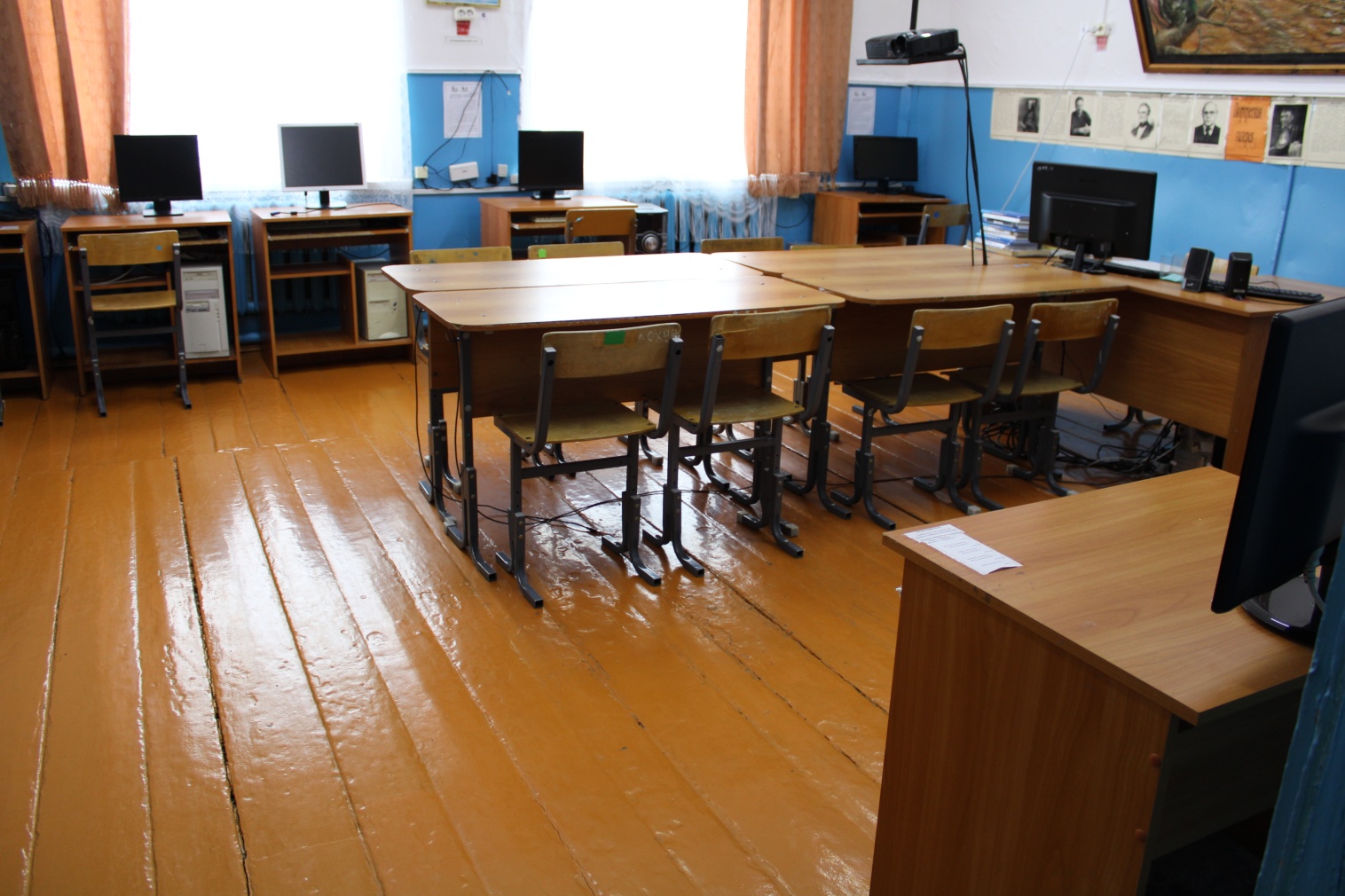 